Unit 3 Lesson 22: Restémosle a números del 11 al 19WU Conversación numérica: Restémosle a un número del 11 al 19 (Warm up)Student Task StatementEncuentra mentalmente el valor de cada expresión.1 Métodos para restarStudent Task Statement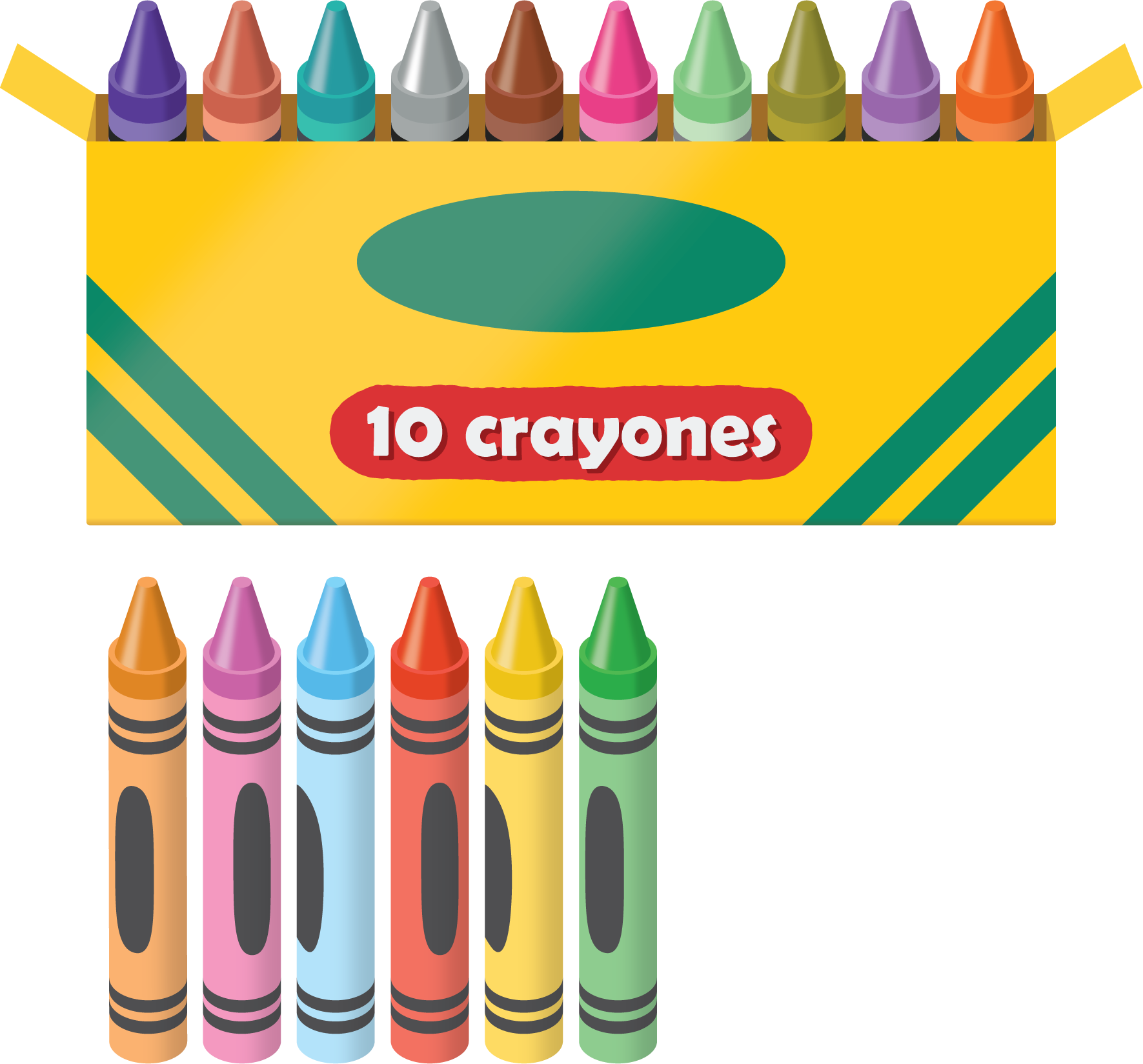 Elena tiene 16 crayones.
Le da 7 crayones a Diego.
¿Cuántos crayones le quedan a Elena?
Muestra cómo pensaste. Usa dibujos, números o palabras.2 Resta con tarjetas de númerosStudent Task StatementEscoge una tarjeta de números del 11 al 19.Escoge una tarjeta de números para restar.Encuentra la diferencia.Escribe una ecuación.Mis ecuaciones:Escoge tu ecuación favorita.
Muestra cómo encontraste el valor de la diferencia. Usa dibujos, números o palabras.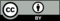 © CC BY 2021 Illustrative Mathematics®